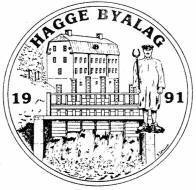 Årsstämma Hagge Byalag 2020-04-051. Mötets öppnandeRolf Kjöpsnes hälsade alla välkomna till årets stämma.2. Val av mötesordförandeMötet valde Sören Hallberg till ordförande för mötet.3. Godkännande av kallelse Mötet godkände kallelsen.4. Val av sekreterare till dagens möteMötet valde Magnus Pettersson till sekreterare för mötet.5. Val av två justerare/rösträknareMötet valde Lennart Parkow och Thorleif Brede till att justera dagens protokoll.6. Godkännande av dagordningenMötet godkände dagordningen.7. Verksamhetsberättelse 2019Verksamhetsberättelsen lästes upp för mötesdeltagarna som godkände den. 8. Fastställande av resultat och balansräkning Stefan läste upp de och mötet godkände dessa.9. Revisorernas berättelseSören läste upp revisorernas berättelse.10. Ansvarsfrihet för styrelsenMötet gav ansvarsfrihet åt styrelsen.11. Val av styrelseordförande på 1 årMötet valde Rolf Kjöpsnes till styrelseordförande på 1 år.12. Val av styrelseledamöter på 2årMötet valde Fredrik Björklund och Roine Johansson till styrelseledamöter på 2år. Kristina Hammarbäck, Stefan Bergström, Magnus Pettersson, Lennart Parkow, Sören Hallberg och Inger Olsson har ett år kvar. Avgående Annelie Kristoffersson och Tommie Koch. 13. Val av en revisor på 2årMötet valde Maj Lind till revisor på 2år.14. Val av ledamot i valberedningen på 2årThorleif Brede har ett år kvar som ledamot. 15. Fastställande av medlemsavgift för 2021Mötet beslutade att medlemsavgiften blir oförändrad, 150kr för år 2021. 16. MotionerInga motioner har lämnats in. 17. ÖvrigtÖnskemål om att ett foto på styrelsen ska läggas ut på hemsidan. Städdag i byn, är en fråga för samfälligheten. Mera information ut på Hagge päron om vad styrelsen gör. Möte den 20 april om hur vi gör med valborgsfirandet. Lyfta frågan om kräftfiske i ån igen med Stora.   18. Mötet avslutades Vid protokollet: Magnus Pettersson	……………………………………….  Ordförande: Rolf Kjöpsnes                    ……………………………………….Justerare: Lennart Parkow             	……………………………………….Justerare: Thorleif Brede                     .……………………………………….